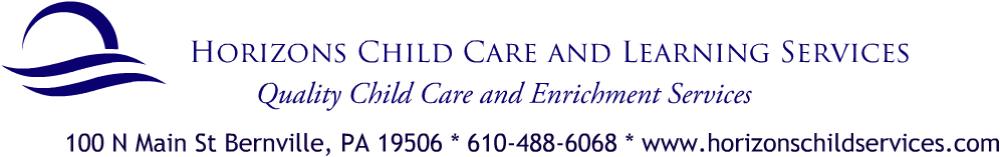 Permission SlipsI __________________________________________, give permission for my child ________________________________ for the following activities.Walks and TripsHorizons Child Care and Learning Services may take walks around Main St. Bernville, trips to the Bernville Library and to Umbenhaur Park, and walks to Penn Bernville Elementary School. This trips will always include at MINIMUM two staff members of Horizons Child Care trained in CPR/First Aid and a portable Emergency Kit. Your signature indicates your consent for your child to go on these outings. Parent Signature : ___________________________________________________________PicturesHorizons Child Care and Learning Services may take photographs of children to use in art projects, on our website, Facebook page, and for advertising purposes. At no time will your child be identified by name on any media content. Your signature indicates consent for your child’s picture to be used in the above. Parent Signature : ___________________________________________________________School TransportationHorizons Child Care and Learning Services transports students to Penn Bernville Elementary School by either walking or driving. Students are driven in company owned cars or vans, or staff owned personal vehicles. All drivers of students have a valid license and all vehicles have proper registration and insurance. Car seats, booster seats, and seat belts are always used to ensure children are properly restrained according to Pennsylvania law while being transported. Your signature indicates consent to allow your child to be transported in the above mentioned ways. Parent Signature : ___________________________________________________________